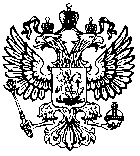 РОССИЙСКАЯ ФЕДЕРАЦИЯАДМИНИСТРАЦИЯ УСТЮГСКОГО СЕЛЬСОВЕТАЕМЕЛЬЯНОВСКОГО РАЙОНА   КРАСНОЯРСКОГО КРАЯПОСТАНОВЛЕНИЕ 20.04.2017г.                                                          с. Устюг                                                  № 64О внесении изменений в постановление администрации Устюгского сельсовета от 18.11.2015 № 507 «Об утверждении Порядка формирования, ведения и утверждения ведомственных перечней муниципальных услуг (работ), оказываемых (выполняемых) муниципальными учреждениями Устюгского сельсовета»В соответствии с пунктом 3.1 статьи 69.2 Бюджетного кодекса Российской Федерации, Постановлением Правительства Российской Федерации от 26.02.2014 N 151 "О формировании и ведении базовых (отраслевых) перечней государственных и муниципальных услуг и работ, формировании, ведении и утверждении ведомственных перечней государственных услуг и работ, оказываемых и выполняемых федеральными государственными учреждениями, и об общих требованиях к формированию, ведению и утверждению ведомственных перечней государственных (муниципальных) услуг и работ, оказываемых и выполняемых государственными учреждениями субъектов Российской Федерации (муниципальными учреждениями)",  Уставом Устюгского сельсовета, администрация постановляет:1. Внести в постановление администрации Устюгского сельсовета от 18.11.2015 № 507 «Об утверждении Порядка формирования, ведения и утверждения ведомственных перечней муниципальных услуг (работ), оказываемых (выполняемых) муниципальными учреждениями Устюгского сельсовета» следующие изменения:В Порядок формирования, ведения и утверждения ведомственных перечней муниципальных услуг (работ), оказываемых (выполняемых) муниципальными учреждениями Устюгского сельсоветаВ абзаце первом пункта 3 слова «и утверждаются администрацией Устюгского сельсовета, осуществляющей  функции и полномочия учредителя муниципальных бюджетных учреждений» заменить словами «и утверждаются в форме правового акта администрацией Устюгского сельсовета, осуществляющей  функции и полномочия учредителя муниципальных бюджетных учреждений»В пункте 4:Подпункт 4 признать утратившим силу;Подпункт 7 изложить в следующей редакции:«7) тип сельского муниципального учреждения (бюджетное, казенное) и вид его деятельности;»Подпункт 9 изложить в следующей редакции:«9) наименования показателей, характеризующих качество (в соответствии с показателями, характеризующими качество, установленными  в базовом (отраслевом) перечне, а при их отсутствии  или в дополнение к ним - показателями, характеризующими качество, установленными  при необходимости органом,  осуществляющим функции и полномочия учредителя) и объем муниципальной  услуги (работы), с указанием единицы измерения данных показателей;»;подпункт 11  дополнить словами «или  указание на источник их  официального опубликования.»;пункт 7 признать утратившим силу;абзац первый  пункта 8 исключить.Постановление подлежит  размещению на официальном сайте муниципального образования Емельяновский район  в информационно-телекоммуникационной  сети «Интернет».Настоящее постановление вступает в силу  со дня  официального опубликования в газете «Емельяновские веси». Контроль за исполнением настоящего  постановления оставляю за собой.Глава сельсовета							В.К. Гесс